Інструкційно-технологічна картка Тема уроку: «Оволодіння технологією виготовлення постижерних прикрас»  «Виготовлення квітки»№з/пЗміст операціїПристосування ІнструментиматеріалиТехнологічна послідовністьЗображення1.Сортування волосся за кольором, довжиною, якістюНожиці;Дріт  0,3-0,5мм,Клей момент;Стойки струбці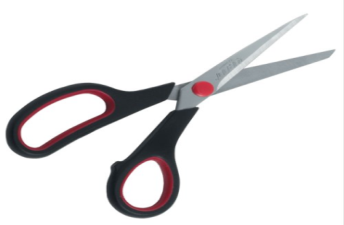 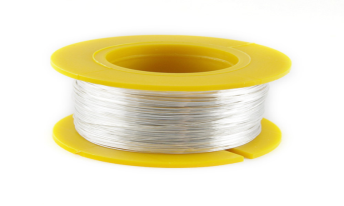 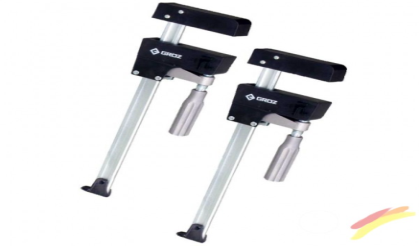 2.Встановлюємо стійкиструбцини  на відстані ~25-30 смНатягуємо і закріплюємо на стійках дріт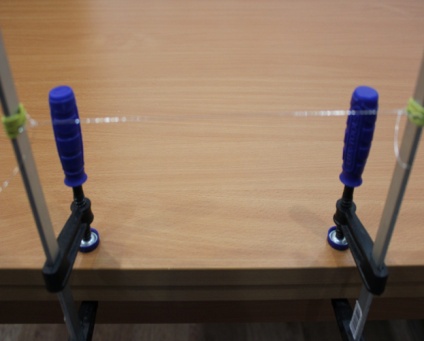 3.Готуємо волосся потрібної довжини  Починаємо плести простий (петельчатий ) тресс довжина не менше 10 см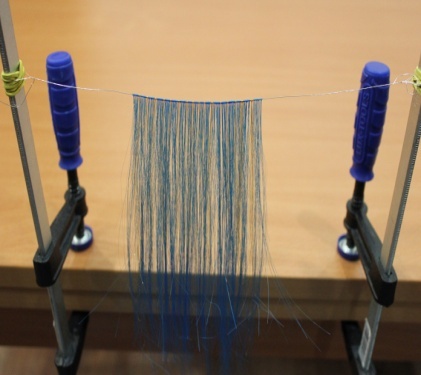 4.Знімаємо роботу зі стійок  Формуємо з тресса пелюстку; з’єднуємо кінці дроту разом; скручуємо кінці дроту між собою якомога ближче до тресса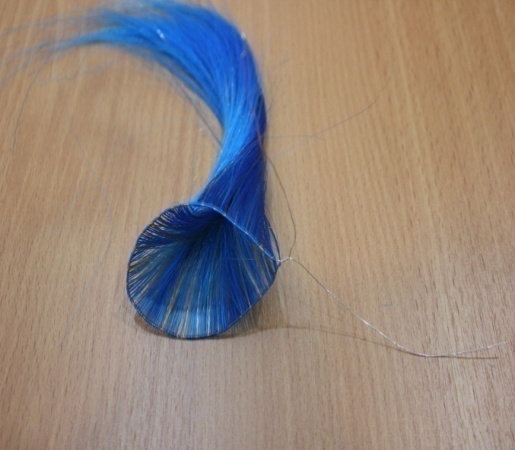 5.Формуємо пелюсткиОбертаємо кінцями дроту волосся біля основи пелюстки; закручуємо щільно дріт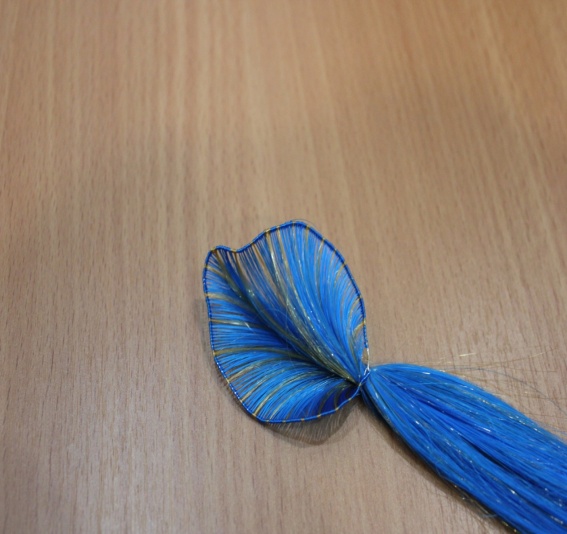 6.Плетемо і збираємо потрібну кількість пелюстокОбертаємо кінцями дроту волосся біля основи пелюстки – закручуємо щільно дріт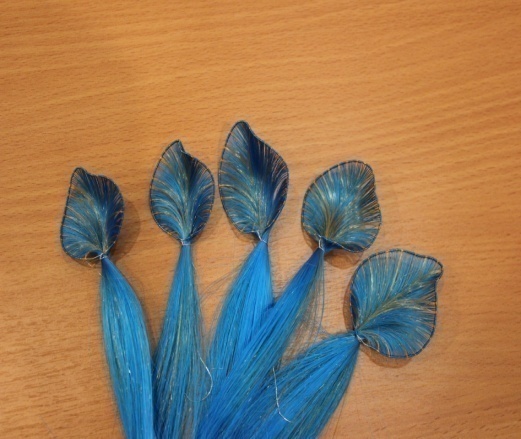 7.Відрізаємо не потрібні хвостики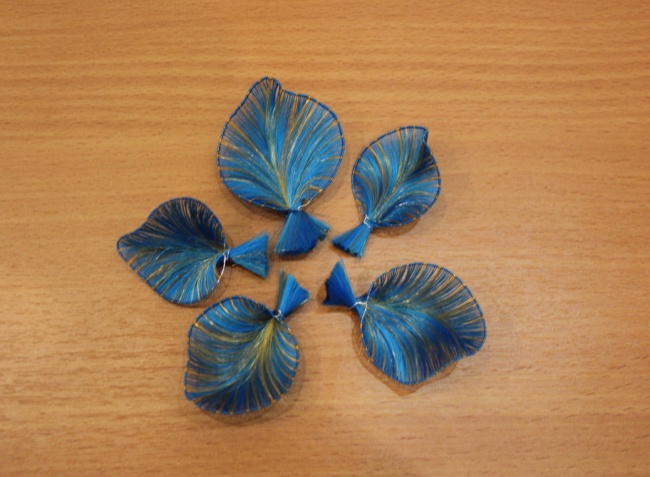 8.Склеюємо пелюстки між собою, формуючи форму квітки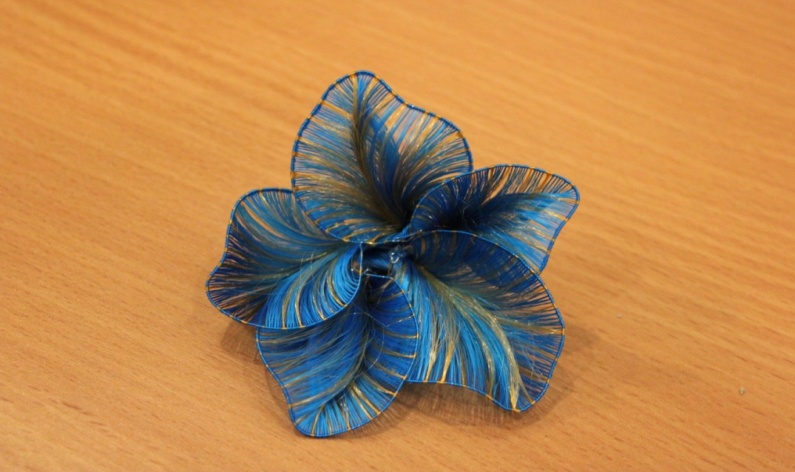 9.ДекоруємоДоповнюємо квітку прикрасами  намистини , сітка , стрази 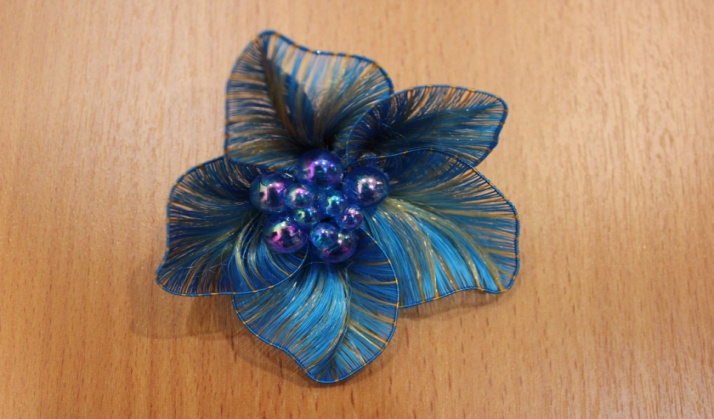 